МУНИЦИПАЛЬНОЕ БЮДЖЕТНОЕ ОБЩЕОБРАЗОВАТЕЛЬНОЕ УЧРЕЖДЕНИЕ«БОЛЬШЕЕЛАНСКАЯ СРЕДНЯЯ ОБЩЕОБРАЗОВАТЕЛЬНАЯ ШКОЛА»( МБОУ « Большееланская СОШ») Отчёт о результатах самообследованияпо состоянию на 1 августа 2017 годаОглавление1.Организационно-правовое обеспечение образовательной деятельности2.Структура классов и состав обучающихся в текущем учебном году (2016/2017)3. Контингент обучающихся по годам4.Кадровое обеспечение5. Учебно-методическое состояние6.Состояние образовательной деятельности7.Материально-техническое обеспечение8.Состояние воспитательной работы и система дополнительного образования9.Создание условий развития одаренных детейАналитическая частьСамообследование деятельности МБОУ «Большееланская СОШ» проводилось в соответствии с порядком проведения самообследования образовательной организацией, утвержденным приказом Министерства образования и науки РФ от 14 июня 2013 г. N 462, на основании Федерального закона от 29 декабря . N 273-ФЗ "Об образовании в Российской Федерации", приказа Министерства образования и науки РФ от 10 декабря 2013 г. N 1324 "Об утверждении показателей деятельности образовательной организации, подлежащей самообследованию", на основании приказа директора МБОУ «Большееланская СОШ»  «О подготовке отчета о результатах самообследования за 2016-2017 учебный год» от 30.03.2017 г. № 41/3.Целями проведения самообследования являются обеспечение доступности и открытости информации о деятельности организации, а также подготовка отчета о результатах самооследования.Самообследование   проводится   ежегодно   в   июне-августе   администрацией   школы.   Самообследование проводится в форме анализа.МБОУ «Большееланская СОШ» является    образовательным учреждением, ориентированным на обучение, воспитание и развитие всех и каждого учащегося с учетом их индивидуальных способностей (возрастных, физиологических, интеллектуальных, психологических и др.), образовательных потребностей и возможностей, склонностей с целью формирования личности, обладающей прочными базовыми знаниями, общей культурой, здоровой, социально адаптированной.Принципыобразовательной политики  следующие:- демократизация (сотрудничество педагогов и учеников, учащихся друг с другом,  педагогов и родителей);- гуманизация (личностно-ориентированная педагогика, направленная на удовлетворение образовательных потребностей учащихся, их родителей, на выявление и развитие способностей каждого ученика, и одновременно обеспечивающая базовый стандарт образования);- дифференциация (учет учебных, интеллектуальных и психологических особенностей учеников, их профессиональных склонностей);- индивидуализация (создание индивидуальной образовательной программы для каждого школьника в перспективе);- оптимизация процесса реального развития детей через интеграцию общего и дополнительного образования.Общие сведения об общеобразовательном учрежденииПолное наименование общеобразовательного учреждения в соответствии с Уставом Муниципальное бюджетное общеобразовательное учреждение «Большееланская средняя общеобразовательная школа»______________________________Юридический адрес665493, Российская Федерация, Иркутская область, Усольский район, село Большая Елань, улица Декабристов, дом 45.          Фактический адрес 665493, Российская Федерация, Иркутская область, Усольский район, село Большая Елань, улица Декабристов, дом 45______(при наличии нескольких площадей, на которых ведется образовательная деятельность, указать все адреса)Телефоны: _8 (39543) 23-2-92________________________________________E-mail: bolsheel@mail.ru____________________________________Банковские реквизиты _ОГРН 1023802145245, ИНН  3819010871, КПП  385101001, РКЦ  Усолье-Сибирское г. р/счет 40701810900003000003, БИК  042502000,Учредители муниципальный район Усольское районное муниципальное образование, 665452, РФ, Иркутская обл., г. Усолье-Сибирское, ул.Свердлова, д.1, т. 8(39543)62812_________________________________(название организации и /или Ф.И.О. физического лица)            (адрес, телефон)Организационно-правовая формабюджетное учреждение______________Свидетельство о государственной регистрации права 38 АГ 876188 03.04.2009г., Министерство экономического развития Российской Федерации Федеральнаяслужба государственной регистрации, кадастра и картографии Управление федеральной регистрационной службы по Иркутской области_______________________________________________(№, дата выдачи, кем выдано)Лицензия № 0003080 серия 38ЛО1 от 21декабря 2015г
Службой по контролю и надзору в сфере образования Иркутской области, бессрочно,  на право оказания образовательной услуги по реализации образовательных программ по видам обучения, по профессиям, специальностям, направлениям подготовки ( для профессионального образования) по подвидам дополнительного образования.( кем и когда выдана, на какой срок и на какие образовательные программы)Свидетельство о государственной аккредитации  38 А 01 №0000778г.Службой по контролю и надзору в сфере образования Иркутской области___от 26 декабря__2014 года действующей до 26 декабря 2026 г_ ( кем и когда выдана, на какой срок и на какие образовательные программы)Перечень образовательных программ, по которым общеобразовательное учреждение имеет право ведения образовательной деятельностиАдминистрация общеобразовательного учреждения2.1.	Директор Серебров Олег Александрович, сот. тел. 8-950-08-31-803______(фамилия, имя, отчество полностью, телефон)2.2.	Заместители директора:Измайлова Лидия Петровна, учебно-воспитательная работа, т.8-904-123-02-25(фамилия, имя, отчество полностью, направление деятельности, телефон)Залужьева Оксана Владимировна, воспитательная работа, тел. 8-950-104-87-31(фамилия, имя, отчество полностью, направление деятельности, телефон)2. Структура классов и состав обучающихся в текущем учебном году 3.Контингентобучающихся.Контингент обучающихся  по годам:Данные о сохранности контингента обучающихся приведены ниже:Из анализа таблиц можно сделать вывод: несмотря на отсутствие большого изменения в движении обучающихся (соотношение количества зачисленных и отчисленных), происходит незначительное увеличение контингента обучающихся. В образовательном учреждении на уровне начального общего образования и основного общего образования число обучающихся остается примерно одинаковым, наблюдается снижение количества обучающихся среднего общего образования. Данная ситуация связана с демографической проблемой, с выбором обучающихся продолжения образования в средних специальных учебных заведениях, учитывая социальный состав семей.Вопросы сохранения и увеличения контингента обучающихся постоянно находятся в поле зрения администрации ОУ. За последние годы:– налажена тесная связь «школа – детский сад»;– информация о работе ОУ публикуется в районных газетах и на собственном сайте;– проводятся «Дни открытых дверей» - для будущих первоклассников, для жителей поселения;– на школьных мероприятиях всегда присутствуют родители, бывшие выпускники ОУ;- апрель –май работает «Школа будущего первоклассника»Состав обучающихся по социальному статусу семей.Анализ таблицы позволяет сделать вывод: так как в школе обучается большое количество детей из многодетных семей необходимо развивать систему работы с данными категориями обучающихся и их родителями (законными представителями). Большая доля ответственности за процесс социального формирования ребенка, а также за его личностное и психологическое развитие лежит на родителях, которые должны обеспечивать детям условия жизни, необходимые для всестороннего развития ребенка. Школа оказывает содействие в выявлении неблагополучных семей с целью принятия своевременных мер по защите прав детей и оказанию им необходимой помощи, старается изменить микроклимат в семье, чтобы не потерять растущего в ней человека.В банке социально-неблагополучных семей состоит семья Серебряковой Т.В. С детьми , состоящими на всех видах учета,  в течение года проводилась целенаправленная работа, все подростки заняты во внеурочное время , посещают кружки и секции. В течение года 2 подростков были сняты с профилактического учета в связи с исправлением. 4.Кадровое обеспечение.Школа полностью укомплектована кадрами согласно штатному расписанию. Вакансий в школе нет.В школе работает высокопрофессиональный и требовательный педагогический коллектив:Всего работников в школе: 46 человек.Всего педагогических работников в школе:25 человек (22 женщины и 3 мужчины).Из них:Учителей начальных классов– 7 человекУчителей 5-11классов – 16 человекПедагогов дополнительного образования – 1 человекПо образованию:- базовое педагогическое 23чел – 92% из них:высшее16 чел. – 54%, среднее-специальное7 чел. –28%непедагогическое1 чел –4 %магистратура 4 чел-16%По квалификации:I категория 8 чел – 33,3%высшая категория 5 чел – 20,8%По педагогическому стажу:2-5 лет 4 чел. –8%5-10 лет  5чел. – 20%10-20 лет 4 чел. – 14,2%свыше 20 лет 8 чел. – 33,3%свыше 30 лет 2 чел.-8% По возрасту:средний возраст 38 летучителей пенсионеров 3Награждения:Почетная грамота Министерства образования и науки Российской Федерации-1Почетная грамота Министерства образования Иркутской области-3Благодарность Министерства образования Иркутской области-5Победители профессиональных конкурсов:Лучший учитель России (НПО)-1Лучший работник образовательного учреждения (премия Губернатора)-1Лучший учитель по курсу ОБЖ-1Первый учитель-3Кадровый потенциал образовательного учреждения:Обучение по повышению квалификации кадров осуществлялось по следующим направлениям:– курсовая подготовка (1 раз в три года не менее 72 ч. либо)-7 чел;– работа внутри методического объединения (обмен опытом);– самообразование (работа над методической темой);– получение первого или второго высшего образования, как правило, педагогического;– курсы профессиональной переподготовки;- магистратура.Показатели результативности:5. Методическая работаМетодическая служба школы способствует формированию  современного педагогического мышления учителей. Основной её целью является оказание реальной адресной помощи педагогам в развитии мастерства, профессиональных знаний, умений, навыков.В состав методической службы школы входят: методический совет (МС), школьные предметные методические объединения учителей (ШМО), школа молодого педагога. Имеются следующие методические объединения: ШМО учителей предметов гуманитарного цикла; ШМО учителей естественно-научного цикла, учителей математики и информатики; ШМО учителей начальных классов; ШМО учителей технологии, музыки, физической культуры.Методическая работа в 2016-2017 учебном году представлялась разноплановой, поэтому подход к реализации задач осуществлялся индивидуально. Учителя школы, работая над темой  методического объединения «Повышение профессионального мастерства педагогов для эффективного управления качеством образовательного процесса в условиях введения ФГОС основного общего образования», реализовывали её через разнообразные формы работы:Выступления на заседаниях методического объединения.     В текущем году было проведено 5 плановых заседаний.  В ходе заседаний изучались нормативно-правовые документы, касающиеся организации обучения и воспитания учащихся, велась работа по повышению квалификации учителей путем  выступления педагогов с докладами, обмена  опыта, проведения открытых уроков.        Тематика заседаний, выбор тем были обоснованы переходом на ФГОС, рядом потребностей и пожеланий педагогических работников.        Педагоги выступили с докладами по  следующим темам:Фефелова С.Н.      «Интерактивные методы обучения на уроках истории                               и обществознания».Измайлова Л.П.  «Пути повышения функциональной грамотности на                            уроках русского языка и литературы».  Сереброва Е.А. «Метапредметный подход в преподавании географии». Самойлова Л.И. «Модель урока технологии в соответствии с требованиями                           ФГОС». Горохова Ю.С.    «Новые подходы к организации коммуникативного развития обучающихся на уроке английского языка при                          реализации   ФГОС».Тупикова О.А.  «Использование проблемно – поискового метода на                              уроках русского языка и литературы».Власова Т.А. «Применение здоровьесберегающих технологий на                          уроках математики».Анализ методической работы   за прошедший год показал, что остаются актуальными вопросы, связанные с:применением методик  проблемного и личностно-ориентированного преподавания различных предметов;применением активных методов и форм обучения;изучением методик анализа и на его основе выявления и устранения недостатков в своей работе и пробелов в знаниях учащихся.2. Одной из  эффективных форм совершенствования педагогами своего мастерства являются методические недели. В 2016-2017 учебном году главное внимание уделялось организации работы над формированием смыслового чтения. Проведена методическая неделя«Формирование стратегии смыслового чтения – необходимое условие развития метапредметных компетенций» по разработке и использованию на уроках заданий по формированию навыков смыслового чтения. В рамках проведения недели учителя показывали открытые уроки, обобщали опыт работы по данной проблеме на методическом семинаре, создан банк методических разработок. В рамках педагогической площадки ДПО ИРО в апреле проведена методическая неделя «Духовно-нравственное воспитание на основе традиционных народных ценностей». Проведен областной семинар, где присутствовали учителя и заместители директоров из 27 образовательных организаций Иркутской области. Учителя показали внеклассные мероприятия:-«Отец бережет до венца, а муж –до конца» (реконструкция обряда сватовства),-«Воспитание детей в крестьянской семье» (урок по ОДНКНР),-«Где обычаи чтут, там весело живут»;мастер-классы:-«Георгиевская ленточка»-«Еланский сувенир»;ЭкоКВИЗ.Кроме этого через постерные методики были представлены направления и формы работы по духовно-нравственному воспитанию.В 2016-2017 учебном году в состав методической службы школы входили следующие структуры:методический совет школышкольные методические объединениявременные группы педагогов для решения возникающих проблем               Главной структурой методической службы школы остаётся методический совет школы. В 2016 - 2017 учебном году состоялось четыре заседания методического совета школы, на которых были рассмотрены  вопросы, которые охватывали все направления деятельности образовательного учреждения:планирование методической работы школы на 2016-2017 учебный год, определение содержания, форм ПК педагогов школы в 2016-2017 учебном году о согласовании рабочих программ педагогов по факультативам, специальным и элективным курсам, программ внеурочной деятельности, о рекомендациях по аттестации педагогических кадров в 2015-2016, отчёт о проведении школьных предметных олимпиад, мониторинг качества обученности учащихся за 1 полугодие  учебного года, о подготовке методической недели  «Смысловое чтение –необходимое условие развития метапредметных компетенций», результативность организации и качества методической работы в школе. Реализация методической темы школы прослеживалась в выполнении основной образовательной программы начального общего образования и основного общего образования.Несмотря на проводимую методическую работу  по всем направлениям методической деятельности, качество подготовки остается низкимБольшое внимание в 2016-2017 учебном году уделялось агробизнес-образованию: учителя посещали курсы повышения квалификации, семинары, разрабатывали программы по данному направлению. В ноябре 2016 года на базе школы проведено заседание областного совета по агробизнес-образованию.6.Учебное , материально-техническое обеспечениеУчебно-материальная база школы позволяет организованно, на современном уровне проводить учебно-воспитательную работу с обучающимися.Из 17учебных кабинетов: 1 компьютерный класс, оснащенный современным компьютерным и мультимедийным оборудованием и подключенным к сети Интернет, позволяющий проводить уроки ИКТ, интегрированные уроки с ИКТ, использовать мультимедийные УМК, презентации в урочной и внеурочной деятельности; слесарно-столярная мастерская; кабинет обслуживающего труда; предметные кабинеты.В школе оборудованы спортивный зал, спортивная площадка, актовый зал, медицинский кабинет, библиотека, столовая на 90 мест, оснащенная современным оборудованием.В начальной школе имеется учебно-лабораторное оборудование, что позволяет проводить современные уроки в соответствии с требованиями ФГОС: лаборатория ГЛОБОЛАБ, электронные микроскопы, система голосования.Наличие технических средств обучения:За последние 5 лет произошел заметный рост в укреплении материально-технической базы школы. Произведен капитальный или косметический ремонт (кровли, фасада, теплосистемы, косметический ремонт учебных кабинетов, коридоров, актового, спортивного залов, столовой. Приобретена новая мебель в учебные и административные кабинеты, а также учебное, технологическое оборудование, компьютерная и оргтехника.Информационно-образовательная среда МБОУ «Большееланская СОШ» обеспечивает свободный доступ к Интернету, информационно-методическую поддержку образовательного процесса и его ресурсного обеспечения.  Действует локальная сеть.  2008  году был запущен в сети Интернет  официальный школьный  сайт. (www.). Сайт выполняет информационную функцию, имеется возможность обратной связи с родителями, обучающимися. С каждым годом содержание сайта дорабатывается.На сайте представлены все необходимые материалы,  характеризующие образовательную деятельность школы. Сайт выполняет информационную функцию, имеется возможность обратной связи с родителями, обучающимися. В образовательном процессе используются современные образовательные и информационно-коммуникационные технологии, что позволяет создавать, получать и использовать информацию различными способами, проводить эксперименты, проектировать и конструировать. Обеспечена возможность в электронной форме управлять учебным процессом (1С-Хронограф).  Основные образовательные программы реализуется образовательным учреждением в постоянном взаимодействии и тесном сотрудничестве со всеми участниками образовательного процесса, с другими субъектами социализации – социальными партнерами школы.Учебные кабинеты оснащены необходимым оборудованием и инвентарем, соблюдаются нормы естественного и искусственного освещения, воздушно-теплового режима. Во всех  кабинетах начальных классов имеется новая регулируемая учебная мебель(регулятор высоты и  наклона рабочей поверхности). Во всех кабинетах имеется мультимедийное оборудование. В школе оборудованы медицинский кабинет, спортивный зал, спортивная площадка, включающая футбольное поле, баскетбольную и волейбольную площадки. В школьной столовой созданы условия для обеспечения горячего питания. В библиотеке есть читальный зал. Уроки информатики проходят в специализированном  кабинете. В 2012 году получен комплект  учебно-лабораторного оборудования начальных классов   в соответствии с распоряжением Правительства Иркутской области.  Кабинет начальных классов оборудован интерактивной доской, проектором, ноутбуками, документ-камерой, системой голосования, комплектом оборудования по основам конструирования, в комплект входят лабораторные диски.Инновационная деятельность учрежденияШкола осуществляет инновационную деятельность как на муниципальном, так и на региональном уровнях. С 2013 года школа является педагогической площадкой ОГАОУ ДПО ИРО по двум направлениям. На муниципальном уровне- МБОУ «Большееланская СОШ» базовая школа, реализующая сетевой проект по агробизнес-образованию.7. Состояние образовательной деятельностиНа протяжении последних лет успешно освоили программу на базовом уровне все обучающиеся школы.Уровень обученности по школе составляет  99%, остающиеся на повторный курс обучения – 2 ( решение ПМПК),качество освоения образовательных программ за три годасоставляет:I. В разрезе классов I. В разрезе предметовПедагогический коллектив уделяет особое внимание предупреждению неуспеваемости обучающихся. Учителями разработаны материалы для индивидуальной работы с учетом  дифференцированного и личностно-ориентированного подхода к обучению, что способствует реализации образовательных задач. Мониторинг уровня обученности осуществляется по следующим направлениям:– стартовый контроль знаний;- промежуточный контроль знаний;– итоговый контроль знаний;- муниципальный контроль знаний;– областной контроль знаний (мониторинг);– итоговая государственная аттестация выпускников;– мониторинг уровня успешности по результатам олимпиад, интеллектуальных марафонов, конкурсов;Данные мониторинга свидетельствуют об  освоении обучающимися образовательных стандартов обязательного минимума содержания образования.Количество обучающихся 5-9 классов,  успевающих на «4» и «5», составляет 27,6 % от общего числа обучающихся. Анализ контингента классов с низким качеством обучения обнаруживает сниженную мотивацию к учению, обусловленную физиологическими и психологическими особенностями подросткового возраста, сказывается и низкий социальный статус семей обучающихся. При этом учителя-предметники ведут с данной категорией обучающихся планомерную работу по формированию ответственного отношения к обучению, повышению мотивации, росту познавательной активности.Об уровне образовательной подготовки обучающихся  можно судить по результатам итоговой аттестации в 9 и 11 классах.Результаты итоговой аттестации (ОГЭ-9) в 2016-2017 учебном годуВ сравнении за 5 летРусский языкматематикаПричины низких результатов по математике и русскому языку в 9 классе :Недостаточный уровень профилактической работы с родителями слабоуспевающих и пропускающих занятия учащихся;Низкий уровень учебной мотивации;Пробелы в знаниях начальной и основной школы;Некачественный контроль за работой учителей со стороны администрации;недостаточный уровень профориентации в социуме (обучающиеся затрудняются с окончательным определением будущей формы обучения).Результаты экзаменов предметов по выбору:Результаты итоговой аттестации  в форме ЕГЭ (11 класс) в 2014-2015 учебном году:Обязательные предметыПредметы по выборуРезультаты итоговой аттестации  в форме ЕГЭ (11 класс) по русскому языку и математике (средний балл) в сравнении за 5 лет.Русский языкматематика Как видно из таблиц,  наблюдается положительная динамика результатов ЕГЭ  по русскому языку ( из 5 выпускников 4 высокобальники, чей результат более 80 баллов) , выпускники показывают стабильные результаты по математике.В 2017 году выпускники 11 класса выбрали один предмет для сдачи по выбору- обществознание. Все успешно преодолели минимальный порог, средний балл по школе составил 56,6.Учебно-методическое обеспечениеОбразовательный процесс на 100% обеспечен учебно-методическими ресурсами. Обеспеченность программами – 100%, рабочими программами по предметам – 100%.Обеспеченность учебниками – 100%.Учебники соответствуют реализуемым учебным программам и перечню учебных изданий, рекомендованных министерством образования и науки РФ.Обеспеченность дополнительной литературой	 (энциклопедиями, справочниками, литературой  для чтения по программе и внеклассного чтения)  на достаточном уровне.  Укомплектованность электронными и информационно-образовательными ресурсами по   учебным предметам учебного плана на 	достаточном уровне.Оснащенность образовательного процесса учебно-наглядными средствами обучения в соответствии с рабочими программами  учебных предметов учебного плана на уровне, достаточном для освоения содержания образования. Всероссийские проверочные работы8. Состояние воспитательной работы и система дополнительного образованияОрганизация воспитательной работы направлена на реализацию программы духовно-нравственного развития, воспитания обучающихся, Концепции развития воспитательной системы школы, основанную на повышении воспитательного потенциала образовательного процесса. Программа развития воспитательной компоненты МБОУ «Большееланская СОШ» гарантирует воспитательный процесс, ориентированный на ценности демократического общества, общечеловеческие нравственные приоритеты, гармоничное развитие личности ребенка. Система работы по духовно-нравственному воспитанию представляет собой совокупность субъектов и объектов воспитания, отношений и взаимосвязей между ними, функционирующую в пределах имеющихся ресурсов с целью формирования у каждого обучающегося духовной культуры, морально-нравственных качеств. Основными элементами системы работы по духовно-нравственному воспитанию являются МБОУ «Большееланская СОШ», МОУ дополнительного образования детей Районный центр воспитательной работы, школа искусств, детско-юношеская спортивная школа.Направления воспитательной работы:-патриотическое -трудовое-художественно-эстетическое-профориентационная работа-работа с родителями- работа школьных органов самоуправления- профилактическая работаУчащиеся школы имеют  выбор посещения занятий в соответствии со своими интересами и способностями в различных кружках учреждений дополнительного образования и организованных на базе школы.  В  2016-2017 г. в   школе осуществляли  работу 6 кружков  различной направленности и 4 спортивные секции:Учащиеся школы участвуют в интеллектуальных и творческих конкурсах, научно-практических конференциях, выставках, показывая хорошие результаты, занимая призовые места. Наиболее значимые достижения в 2016-2017 учебном году:1 и 3 место в муниципальном этапе конкурса ЮИД;3 место в областном конкурсе ЮИД;3 место в муниципальном конкурсе ДЮП;2, 3 место в региональной конференции 9 . Создание условий развития одаренных детейРабота с одаренными детьмиорганизуется через Школьное научное общество обучающихся, целью которого является – выявление наиболее одаренных обучающихся, развитие творческих способностей, создание условий для самоопределения и самореализации обучающихся. В школе составлена и реализуется программа работы с одарёнными детьми на период до 2018 года, целью которой является создание условий для работы с одарёнными детьми, выявление одарённости. Учащиеся школы участвуют в интеллектуальных и творческих конкурсах, научно-практических конференциях, выставках, показывая хорошие результаты, занимая призовые места. Активность и результативность участия представлены в таблице.Результаты участия учащихся и педагогов школы в районных, областных и всероссийских мероприятиях в 2016-2017 учебном году9.Агробизнес-образованиеВ 2017 году школа стала победителем областного конкурса «Лучшая образовательная организация, реализующая программы начального, основного, среднего общего образования с учетом современных тенденций агробизнес-образования». В школе создана модель «Шаги к успеху», на основании которой строится работа в данном направлении. Учителя разрабатывают программы, участвуют в мастер-классах, посещают семинары.В школе имеется большой пришкольный участок, где обучающиеся выращивают овощи, цветы, плодовые культуры, ведут опытническо-исследовательскую  работу. Так, в 2017 году ребята выращивают разные сорта картофеля, эта работа проводится совместно с Иркутским государственным аграрным университетом им.А.А.Ежевского, а также для АО «Большееланское» апробируют новые сорта кукурузы, ячменя, овса, ржи. Кроме получения практических навыков, школьники учатся работать сообща и дружно, помогать друг другу в работе, одним словом, труд объединяет детей.Общие выводы по итогам самообследования.1. Самообследование образовательной деятельности педагогического коллективапоказало, что организационно-правовое, нормативно-правовое, учебно-методическое,материально-техническое, психолого-педагогическое, кадровое обеспечение учебно-воспитательного процесса соответствуют современным требованиям, предъявляемым кобщеобразовательным учреждениям среднего общего образования. Поставленные задачи на 2016-2017 учебный год в основном выполнены.2. Методическая работа проводилась в системе и была направлена на повышениекачества знаний, развитие познавательных и творческих способностей каждогоучителя и ученика. Консультации, беседы с учителями, разработка и внедрение впрактику методических рекомендаций для педагогов оказывали необходимую помощьучителям.3. Повысился профессиональный уровень педагогического коллектива. Возрослатворческая активность учителей. Показатели успеваемости в школе достаточные истабильные.4. Большое внимание уделялось мониторингу качества образования, особенно в классах,работающих по ФГОС нового поколения; повышению экологической издоровьесберегающей грамотности учащихся и педагогов. Использовались различныеформы работы, которые позволили решить поставленные задачи.5. Единство урочной и внеклассной деятельности учителей и учащихся черезфакультативы, элективные курсы, дополнительное образование и индивидуальные занятияповысили образовательный и воспитательный потенциалы урока и внеклассныхмероприятий, что положительно сказалось на качестве полученных знаний икомпетентности учащихся и учителей; улучшило результативность по итогамвнешкольных мероприятий разного уровня.6. Школа предоставляет доступное качественное образование, воспитание и развитие вбезопасных, комфортных условиях, адаптированных к возможностям каждого ребенка.7. Повышается профессиональный уровень педагогического коллектива школы черезкурсы повышения квалификации, семинары, творческие встречи, мастер-классы и т.д.В результате самообследования были выявлены следующие проблемы:1. Недостаточное владение и применение педагогами отдельных компонентовсовременных педагогических технологий;2. Недостаточным был уровень самоанализа деятельности у учителей и учеников.3. Недостаточна эффективность работы с учащимися, мотивированными на получениевысокого уровня знаний.4. Мало применялся метод учебных проектов.5. Здоровьесберегающие технологии использовались не на всех этапах обучения ивоспитания.6. Отсутствуют качественные изменения в содержании работы МО, преобладаюттрадиционные формы работы, недостаточно конкретно и продуманно планируетсяработа МО.7. Недостаточно продумывалась структура и содержание урока, есть недостатки в оценкедеятельности ученика на уроке.8. Низкие результаты сдачи ОГЭДля повышения качества образования необходимо:1. В 2017-2018 учебном году продолжать работать над общеметодической темой школы:«Формирование основ смыслового чтения. От обучения чтению к чтению для обучения».2. Аспектами для реализации предложенной темы считать:цель: «Оптимизация личностной направленности образования и воспитания».задачи:- Создание оптимальных условий для развития личностной и образовательнойкомпетентностей учащихся, их готовности к непрерывномусамосовершенствованию.- Ориентация образовательного и воспитательного процессов на сохранение иукрепление здоровья обучающихся.- Социализация учащихся в максимально благоприятных условиях организацииучебно-воспитательного процесса.- Усиление значимости воспитательной деятельности педагогов.3. Обеспечить научно-методическое изучение и реализацию ФГОС в ООО, создатьнеобходимые условия для внедрения инноваций в УВП и реализации образовательнойпрограммы.4. Продолжить работу по повышению качества учебных занятий и внеклассныхмероприятий; по выявлению, обобщению и распространению положительного опытатворчески работающих учителей; по совершенствованию педагогического мастерстваучителей.5. Внедрять деятельностный подход в обучении, разноуровневое содержаниеобразования.6. Обеспечить сочетание в образовательном процессе репродуктивных и творческипреобразующих методов обучения с преобладанием последних, учитывающихвозрастные и индивидуальные особенности школьников и обеспечивающихувеличение объема самостоятельной работы учащихсяПОКАЗАТЕЛИДЕЯТЕЛЬНОСТИ МБОУ «Большееланская СОШ» на 1 августа 2017 г.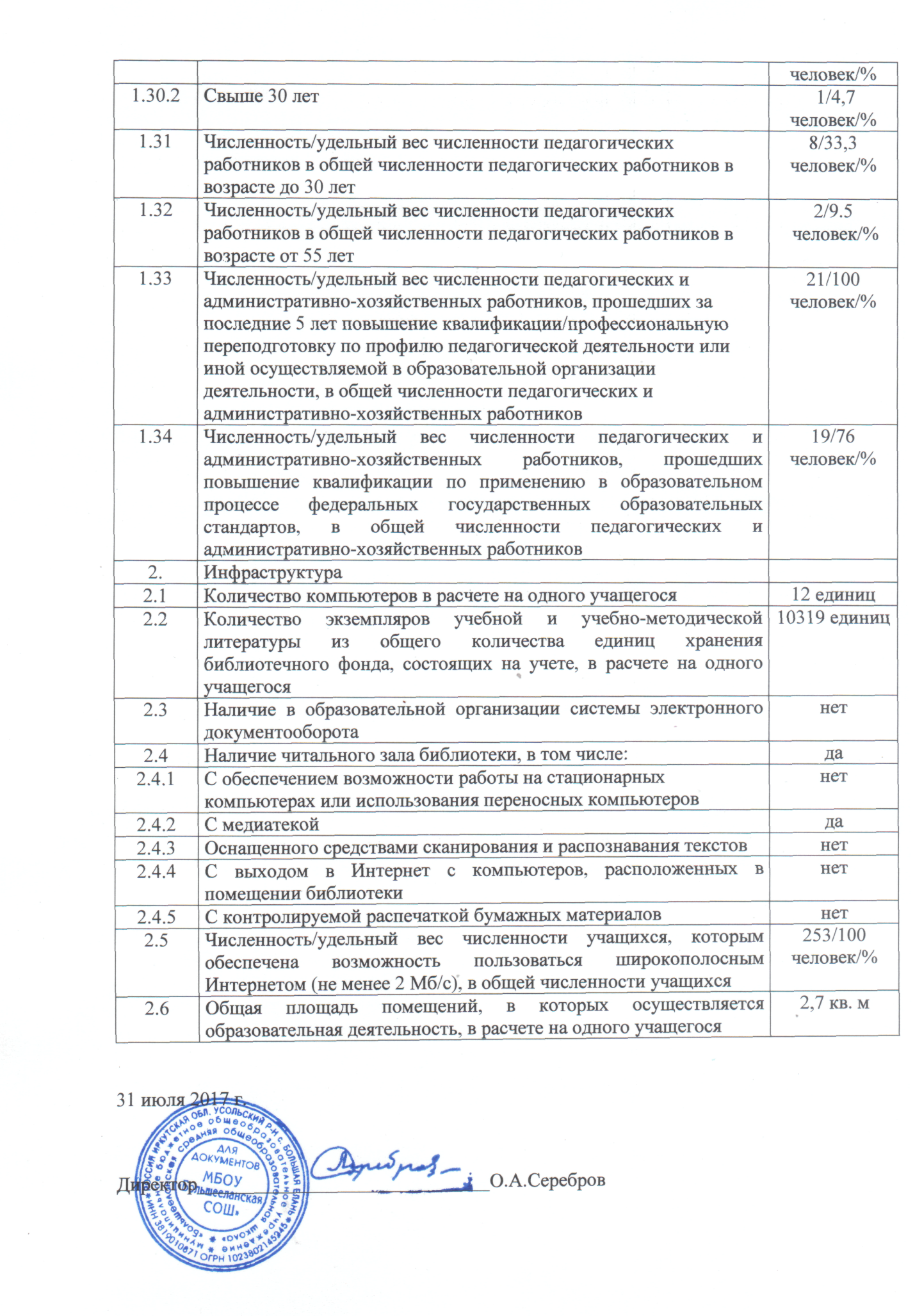 №п/пНаименованиеУровеньНормативный срок освоенияПредельная численность контингентаобучающихся1.Образовательная программа начального общего образованияНачальное общее образование4 года1192.Образовательная программа основного общего образованияОсновное общее образование5 лет1183.Образовательная программа среднего общего образованияСреднее общее образование2 года12КлассВид класса Количество обучающихся в классеНачальное общее образованиеНачальное общее образованиеНачальное общее образование1Общеобразовательный 222аОбщеобразовательный192бОбщеобразовательный203аОбщеобразовательный193бОбщеобразовательный174Общеобразовательный21Итого115СП 1Общеобразовательный, класс- комплект2СП 3Общеобразовательный, класс- комплект2СП 4Общеобразовательный, класс- комплект3Итого СПОбщеобразовательный, класс- комплект7Основное общее образованиеОсновное общее образованиеОсновное общее образование5Общеобразовательный 286Общеобразовательный247Общеобразовательный228Общеобразовательный209Общеобразовательный24Итого118Среднее общее образованиеСреднее общее образованиеСреднее общее образование10Общеобразовательный711Общеобразовательный5Итого13Всего по школе2532013-20142014-20152015-20162016-2017– количество классов12121414– количество обучающихся214224250253– средняя наполняемость классов19,418,617,818Всего обучающихся на2014-20152015-20162016-2017–количество обучающихся224250253– зачислены в течение учебного года1011– отчислены в течение учебного года715– остались на 2-й год2 (решение ПМПК)1(решение ПМПК)Причины отчисления:– перевод в другое ОУ715122014-20152014-20152015-20162015-20162016-20172016-2017Кол-во%Кол-во%Кол-во%Всего обучающихся224224250250253253Дети из неполных семей4520,75120,4Дети, находящиеся под опекой125,5218,4Дети из социально незащищенных семей20,941,6Дети из многодетных семей3214,75923,6Дети, состоящие на учете в ОДН52,25220,7Дети, относящиеся к группе риска31,320,820,7Дети из неблагополучных семей104,610,451,9Наименование2014-20152014-20152015-20162015-20162015-20162016-20172016-20172016-2017НаименованиеКол-во%%Кол-во%%Кол-во%%Высшая квалификационная категория523,823,8520,820,8520201 квалификационная категория733,333,3833,333,3936362 квалификационная категория---------Соответствие занимаемой должности419195202031212Показатели2014-20152015-20162016-2017– повышение квалификационной категории 43-1 кат.1-высш22– разработка методических материалов;655– выступления на конференциях, семинарах, «круглых столах», конкурсах (уровень выше школьного)6811№№НаименованиеКол-во1Компьютеры302Телевизоры23Видеомагнитофоны15Мультимедийные проекторы136Музыкальные центры48Ноутбуки119Сканеры210Ксероксы, МФУ, принтеры1011Интерактивная доска212Магнитофоны1113Учебно-лабораторное оборудование для начальной школы1комплект14Роботы –конструктор ЛЕГО2классУспеваемость, %Успеваемость, %Успеваемость, %Качество знаний, %Качество знаний, %Качество знаний, %класс14-1515-1616-1714-1515-1616-171100100100---2100100100322855.5310010094874027,54100100100361944НОО10010098,5483440.25100100100302033,36100100100422933,37100100100252518,181001001002325259100100100252333.3ООО100100100252627,610100100100276371,411100100100424062,5СОО100100100435066,6Всегопо школе1001009931,72935,1предметУспеваемостьУспеваемостьУспеваемостьКачество знанийКачество знанийКачество знанийпредмет14-1515-1616-1714-1515-1616-17Русский язык10010099,5373535Литература100100100615656Математика10010099,5404141Биология100100100666767География100100100537373История100100100494545Обществознание100100100646969Право10010010090100100Физика100100100434848Химия100100100415353Информатика100100100586868ОБЖ10010010081,56464Физическая культура100100100896969Английский язык100100100414242Природоведение100100100827373Окружающий мир100100100474848Изобразительное искусство100100100969393Музыка 1001001006363Черчение100100100313131Писатели Восточной Сибири100100100656666Русская словесность100100100675858Экономика100100100567272Психология семейной жизни1001001001009898Технология100100100858383№ п/ппредметКоличествоКоличествоКоличествоКоличествоуспеваемостьКачествоСредний балл№ п/ппредмет5432успеваемостьКачествоСредний балл1Математика47,331,52.92Русский язык73,626,33,1ПредметКол-во выпускниковУспеваемость КачествоСредний баллОбществознание 1478,57,12,7История 2100503,5Биология21001004География5100503,7Литература42502,25Физика45002,5Информатика 310066,64Химия 2100503ПредметУспеваемостьСредний баллРусский язык10083,4Математика (профильный уровень)10038,8ПредметУспеваемостьСредний балл Количество учащихсяОбществознание10056,65Успеваемость%  преодолевших минимальный порогСредний балл2013 год10067,22014 год10062,12015 год10066,12016 год100652017 год10083,4Успеваемость%  преодолевших минимальный порогУспеваемость%  преодолевших минимальный порогСредний баллСредний балл2013 год100 %100 %39,939,92014 год100 %100 %62,162,12015 годБазовый уровеньПрофильный уровеньБазовый уровеньПрофильный уровень2015 год100 71,53352016 год-100-392017 год-100-38,8№Кружок, секцияКоличество посещающих Руководитель1«Вдохновение»30Зеленкова О.Г.2«Иголочка»30Самойлова Л.И.3«Сказка»30Ткаченко С.Н.4Городки 12Паргачев А.Л.5«Инфознайка»15Фефелова Л.С.6Лыжи27Кахтенко Д.М.7«Баскетбол», «Волейбол»20Шевелева Ю.С.8Пресс-центр10Измайлова Л.П.10Джиу-джитсу20Сорокин С.В.№КонкурсКонкурсРезультат участияРезультат участияФ.И.победителяФ.И.победителяНазвание кружкаили руководительили классный руководительМуниципальный уровеньМуниципальный уровеньМуниципальный уровеньМуниципальный уровеньМуниципальный уровеньМуниципальный уровеньМуниципальный уровеньМуниципальный уровеньМуниципальный этап всероссийской олимпиады школьниковПризёр по физкультуре Призёр по физкультуре Подкаменный Данил 9 классПодкаменный Данил 9 классКихтенко ДМКихтенко ДММуниципальный этап всероссийской олимпиады школьниковПризёр по физкультуре Призёр по физкультуре Осколкова Варвара7классОсколкова Варвара7классКихтенко ДМКихтенко ДММуниципальный этап всероссийской олимпиады школьниковПризёр по русскому языкуПризёр по русскому языкуИванова Екатерина8 классИванова Екатерина8 классИзмайлова Л.ПИзмайлова Л.ПМуниципальный этап всероссийской олимпиады школьниковПризёр по ОБЖПризёр по ОБЖБуйлов Владимир 7 класс Буйлов Владимир 7 класс Шевелёва Ю.СШевелёва Ю.СМуниципальный этап всероссийской олимпиады школьниковПризёр по ОБЖПризёр по ОБЖКрюков Никита 8 класс Крюков Никита 8 класс Шевелёва Ю.СШевелёва Ю.СМуниципальный этап всероссийской олимпиады школьниковПризёр по экономике Призёр по экономике Прытков Максим 11 классПрытков Максим 11 классФефелова Л.СФефелова Л.СМуниципальный этап всероссийской олимпиады школьниковПризёр по обществознанию Призёр по обществознанию Прытков Максим 11 классПрытков Максим 11 классФефелова С.НФефелова С.НМуниципальный этап всероссийской олимпиады школьниковПризёр по биологииПризёр по биологииПеченина Александра 9 классПеченина Александра 9 классСереброва Е.АСереброва Е.АМуниципальный этап всероссийской олимпиады школьниковПризёр по географииПризёр по географииИванова Екатерина8 классИванова Екатерина8 классСереброва Е.АСереброва Е.АМуниципальный этап всероссийской олимпиады школьниковПобедитель по географииПобедитель по географииСамойлова Ксения 9 классСамойлова Ксения 9 классСереброва Е.АСереброва Е.АМуниципальный этап всероссийской олимпиады школьниковПризёр по географии Призёр по географии Осколкова Варвара7классОсколкова Варвара7классСереброва Е.АСереброва Е.АМуниципальный этап всероссийской олимпиады школьниковПризёр по биологииПризёр по биологииИванова Екатерина8 классИванова Екатерина8 классСереброва Е.АСереброва Е.А1Соревнования по лыжным гонкам среди юношей и девушек Усольского района, посвя щённых открытию зимнего спортивного сезона 3 место 3 место Какауров Алексей 8 классКакауров Алексей 8 классКихтенко ДМКихтенко ДМСоревнования по лыжным гонкам среди юношей и девушек Усольского района, посвя щённых открытию зимнего спортивного сезона 2 место2 местоОсколкова Варвара7классОсколкова Варвара7классКихтенко ДМКихтенко ДМСоревнования по лыжным гонкам среди юношей и девушек Усольского района, посвя щённых открытию зимнего спортивного сезона 3 место3 местоКузьмина Ольга 8 классКузьмина Ольга 8 классКихтенко ДМКихтенко ДМСоревнования по школьному футболу В рамках спартакиады школьников Усольского района 2016-2017 учебного года во второй группе среди юношей 1 место 1 место Мальков Вячеслав 7классМальков Вячеслав 7классКихтенко ДМКихтенко ДМСоревнования по школьному футболу В рамках спартакиады школьников Усольского района 2016-2017 учебного года во второй группе среди юношей 1 место 1 место Мухамедзянов Юрий 9 классМухамедзянов Юрий 9 классКихтенко ДМКихтенко ДМСоревнования по школьному футболу В рамках спартакиады школьников Усольского района 2016-2017 учебного года во второй группе среди юношей 1 место 1 место Подкаменный Данил 9 классПодкаменный Данил 9 классКихтенко ДМКихтенко ДМСоревнования по школьному футболу В рамках спартакиады школьников Усольского района 2016-2017 учебного года во второй группе среди юношей 1 место1 местоКрюков Никита 8 класс Крюков Никита 8 класс Кихтенко ДМКихтенко ДМ1 место 1 место Какауров Алексей 8 классКакауров Алексей 8 классКихтенко ДМКихтенко ДМ1 место 1 место Чабоненко Данил 8 классЧабоненко Данил 8 классКихтенко ДМКихтенко ДМСоревнования по биатлону «Новогодний приз»1 место1 местоМухамедзянов Юрий 9 классМухамедзянов Юрий 9 классКихтенко ДМКихтенко ДМСоревнования по биатлону «Новогодний приз»2 место 2 место Подкаменный Данил 9 классПодкаменный Данил 9 классКихтенко ДМКихтенко ДМСоревнования по лыжнм гонкам «Новогодний приз»3 место 3 место Матонина Диана5 классМатонина Диана5 классКихтенко ДМКихтенко ДМРождественская лыжная гонка среди девушек1 место1 местоМатонина Диана5 классМатонина Диана5 классКихтенко ДМКихтенко ДМРайонный фестиваль- конкурс детской песни «Подари улыбку миру»Диплом 3 степени Диплом 3 степени Балахтина Татьяна6 классБалахтина Татьяна6 классПопова Н.АПопова Н.АРайонный фестиваль- конкурс детской песни «Подари улыбку миру»Диплом 2 степени Диплом 2 степени Залужьева Юлия Залужьева Юлия Попова Н.АПопова Н.АРайонная  квест- игра«Твоя безопасность в твоих руках»Победитель Победитель Команда «Орлы»Команда «Орлы»Попова Н.АПопова Н.АРайонный конкурс для обучающихся Усольского района «Школьное молоко» в номинации «Буклет о пользе молока и молочных продуктов « в возрастной группе «Старшая школа»Диплом 2 степениДиплом 2 степениДавыдова АнастасияДавыдова АнастасияФефелова Л.СФефелова Л.СКонкурс для педагогических работников Усольского района «Занимательная математика», номинация «Весёлые истории на уроке информатики»Диплом 1 степениДиплом 1 степениБоглаев Николай Боглаев Николай Фефелова Л.СФефелова Л.С 4 районный конкурс по образовательной робототехнике «Роболайф-2016»Диплом  2 местоДиплом  2 местоКоманда: 3-0Митрюшин Вячеслав,Дробышев Евгений , Харьковский Дмитрий Команда: 3-0Митрюшин Вячеслав,Дробышев Евгений , Харьковский Дмитрий Фефелова Л.СФефелова Л.СКонкурс для педагогических работников Усольского района «Занимательная математика», номинация «Весёлые истории на уроке информатики»Диплом  3 местоДиплом  3 местоКудрявцева Мария Кудрявцева Мария Фефелова Л.СФефелова Л.СКонкурс для педагогических работников Усольского района «Занимательная математика», номинация «Весёлые истории на уроке информатики»Диплом  2 местоДиплом  2 местоКузьмина ОльгаКузьмина ОльгаФефелова Л.СФефелова Л.С 4 районный конкурс по образовательной робототехнике «Роболайф-2016», номинация« Чертёжник»Диплом  3 местоДиплом  3 местоКоманда:Боглаев Николай, Быргазов Дмитрий, Суворов ЕгорКоманда:Боглаев Николай, Быргазов Дмитрий, Суворов ЕгорФефелова Л.СФефелова Л.СУсольское районное отделение общероссийской общественной организации « Всероссийское добровольное пожарное общество», Конкурс рисунка на противопожарную тему « Пожарный доброволец вчера, сегодня, завтра» Грамота 3 место  Грамота 3 место Мясников ИльяМясников ИльяХарьковская О.ЛХарьковская О.ЛУсольское районное отделение общероссийской общественной организации « Всероссийское добровольное пожарное общество», Конкурс рисунка на противопожарную тему « Пожарный доброволец вчера, сегодня, завтра»Грамота 1 место Грамота 1 место Харитонова АлинаХаритонова АлинаХарьковская О.ЛХарьковская О.ЛУсольское районное отделение общероссийской общественной организации « Всероссийское добровольное пожарное общество», Конкурс рисунка на противопожарную тему « Пожарный доброволец вчера, сегодня, завтра»Грамота  2местоГрамота  2местоЩербакова КристинаЩербакова КристинаХарьковская О.ЛХарьковская О.ЛУсольское районное отделение общероссийской общественной организации « Всероссийское добровольное пожарное общество», Конкурс рисунка на противопожарную тему « Пожарный доброволец вчера, сегодня, завтра»Грамота   1местоГрамота   1местоНащёкина АринаНащёкина АринаХарьковская О.ЛХарьковская О.ЛУсольское районное отделение общероссийской общественной организации « Всероссийское добровольное пожарное общество», Конкурс рисунка на противопожарную тему « Пожарный доброволец вчера, сегодня, завтра»Грамота   1местоГрамота   1местоХафизова ПолинаХафизова ПолинаХарьковская О.ЛХарьковская О.ЛУсольское районное отделение общероссийской общественной организации « Всероссийское добровольное пожарное общество», Конкурс рисунка на противопожарную тему « Пожарный доброволец вчера, сегодня, завтра»Грамота 3 местоГрамота 3 местоУткина МарьянаУткина МарьянаХарьковская О.ЛХарьковская О.ЛУсольское районное отделение общероссийской общественной организации « Всероссийское добровольное пожарное общество», Конкурс рисунка на противопожарную тему « Пожарный доброволец вчера, сегодня, завтра»Грамота 3 местоГрамота 3 местоГончарова ОксанаГончарова ОксанаХарьковская О.ЛХарьковская О.ЛЮИД«Безопасное колесо -2017г»3 место , 1 место 3 место , 1 место КомандаКомандаШевелёваЮ,СШевелёваЮ,СЮИД«Безопасное колесо -2017г»Лучший результат ОБЖ Лучший результат ОБЖ Шведков Андрей Шведков Андрей ШевелёваЮ,СШевелёваЮ,СЮИД«Безопасное колесо -2017г»Лучший результат ПДДЛучший результат ПДДСолнцев Дмитрий Солнцев Дмитрий ШевелёваЮ,СШевелёваЮ,СЮИД«Безопасное колесо -2017г»Лучший результат медицинаЛучший результат медицинаЗольникова Алёна Зольникова Алёна ШевелёваЮ,СШевелёваЮ,С«Весёлые старты» среди младших школьников Усольского Района  3 место 3 местоКоманда 4 классКоманда 4 классКихтенко Д.МКихтенко Д.МУсольское районное отделение общероссийской общественной организации « Всероссийское добровольное пожарное общество», Конкурс рисунка на противопожарную тему « Пожарный доброволец вчера, сегодня, завтра»Грамота 3 местоГрамота 3 местоЧусовитина ЕлизаветаЧусовитина ЕлизаветаХарьковская О.ЛХарьковская О.ЛУсольское районное отделение общероссийской общественной организации « Всероссийское добровольное пожарное общество», Конкурс рисунка на противопожарную тему « Пожарный доброволец вчера, сегодня, завтра»Грамота  1местоГрамота  1местоЛо константинЛо константинХарьковская О.ЛХарьковская О.ЛУсольское районное отделение общероссийской общественной организации « Всероссийское добровольное пожарное общество», Конкурс рисунка на противопожарную тему « Пожарный доброволец вчера, сегодня, завтра»Грамота 3 местоГрамота 3 местоИванова КатяИванова КатяХарьковская О.ЛХарьковская О.ЛУсольское районное отделение общероссийской общественной организации « Всероссийское добровольное пожарное общество», Конкурс рисунка на противопожарную тему « Пожарный доброволец вчера, сегодня, завтра»Грамота 3 местоГрамота 3 местоСултангареева  ЭлинаСултангареева  ЭлинаХарьковская О.ЛХарьковская О.ЛУсольское районное отделение общероссийской общественной организации « Всероссийское добровольное пожарное общество», Конкурс рисунка на противопожарную тему « Пожарный доброволец вчера, сегодня, завтра»Грамота 3 местоГрамота 3 местоКравченко ОльгаКравченко ОльгаХарьковская О.ЛХарьковская О.ЛУсольское районное отделение общероссийской общественной организации « Всероссийское добровольное пожарное общество», Конкурс рисунка на противопожарную тему « Пожарный доброволец вчера, сегодня, завтра»Грамота 2 местоГрамота 2 местоЦветков Денис Цветков Денис Харьковская О.ЛХарьковская О.ЛУсольское районное отделение общероссийской общественной организации « Всероссийское добровольное пожарное общество», Конкурс рисунка на противопожарную тему « Пожарный доброволец вчера, сегодня, завтра»Грамота 2местоГрамота 2местоЧеремнова Настя Черемнова Настя Харьковская О.ЛХарьковская О.ЛРегиональный уровеньРегиональный уровеньРегиональный уровеньРегиональный уровеньРегиональный уровеньРегиональный уровеньРегиональный уровень3 этап Кубка Иркутской области  по летнему биатлону  1 место 1 местоМухамедзянов Юрий 9 классМухамедзянов Юрий 9 классКихтенко ДМКихтенко ДМ3 этап Кубка Иркутской области  по летнему биатлону 1 место1 местоПодкаменный Данил 9 классПодкаменный Данил 9 классКихтенко ДМКихтенко ДМ3 этап Кубка Иркутской области  по летнему биатлону в эстафете- микс2 место 2 место Мухамедзянов Юрий 9 классМухамедзянов Юрий 9 классКихтенко ДМКихтенко ДМПервенство Иркутской области по  летнемубиалону на дистацции 3, 6 км 1 место 1 место Подкаменный Данил 9 классПодкаменный Данил 9 классКихтенко ДМКихтенко ДМРегиональный дистанционный турнир «Умник-2016»Всего участниковСреди 2- 6 кдассов31  человекПобедитель Победитель Зольникова Алёна3 классЗольникова Алёна3 классОрехова Н.СОрехова Н.СРегиональный дистанционный турнир «Умник-2016»Всего участниковСреди 2- 6 кдассов31  человекПризёр Призёр Скурат Татьяна2 классСкурат Татьяна2 классКалачева С.Л Калачева С.Л Окружной открытый конкурс творческих работ « Защитим лес от пожара». Наминация фотография «Весенний лес» Возрастная категория 11-14 лет3 место 3 место Жукова Анна Жукова Анна Сереброва Е.АСереброва Е.АОкружной открытый конкурс творческих работ « Защитим лес от пожара». Наминация фотография «Весенний лес» Возрастная категория 11-14 лет3 место 3 место Балахтина ТатьянаБалахтина ТатьянаСереброва Е.АСереброва Е.АОкружной открытый конкурс творческих работ « Защитим лес от пожара». Наминация фотография «Весенний лес» Возрастная категория 11-14 лет2 место 2 место Черемнова НастяЧеремнова НастяСереброва Е.АСереброва Е.АОкружной открытый конкурс творческих работ « Защитим лес от пожара». Наминация фотография «Весенний лес» Возрастная категория 11-14 лет1 место 1 место Кудрявцева МарияКудрявцева МарияСереброва Е.АСереброва Е.АОкружной открытый конкурс творческих работ « Защитим лес от пожара». Наминация «Зелёная планета глазами детей»3 место 3 место Скутина ЕкатеринаСкутина ЕкатеринаХарьковская О.ЛХарьковская О.ЛОкружной открытый конкурс творческих работ « Защитим лес от пожара». Наминация «Зелёная планета глазами детей»3 место 3 место Трещёв ВячеславТрещёв ВячеславХарьковская О.ЛХарьковская О.ЛОкружной открытый конкурс творческих работ « Защитим лес от пожара». Наминация «Зелёная планета глазами детей»2 место 2 место Сибикина ДарьяСибикина ДарьяХарьковская О.ЛХарьковская О.ЛОкружной открытый конкурс творческих работ « Защитим лес от пожара». Наминация «Зелёная планета глазами детей»2 место 2 место Иванова  ЕкатеринаИванова  ЕкатеринаХарьковская О.ЛХарьковская О.ЛРегиональный конкурс каллиграфического соревнования «Золотое перо» Всего участников 31 человекПризер Призер Зольникова АлёнаЗольникова АлёнаПичуева Ю.НПичуева Ю.НРегиональный конкурс каллиграфического соревнования «Золотое перо» Призёр Призёр Мухамедзянова ЕкатеринаМухамедзянова ЕкатеринаМалькова А.ЛМалькова А.ЛРегиональный конкурс каллиграфического соревнования «Золотое перо» Призёр Призёр Илларионова НастяИлларионова НастяПичуева Ю.НПичуева Ю.НОбластной конкурс- фестиваль ЮИД3 место 3 место командакомандаШевелёва Ю.СШевелёва Ю.СВсероссийский уровеньВсероссийский уровеньВсероссийский уровеньВсероссийский уровеньВсероссийский уровеньВсероссийский уровеньВсероссийский уровеньОлимпиада «Весна 2017» проект «Инфоурок по химии3 место3 местоПолзунова Анна Ползунова Анна Сереброва Е.АСереброва Е.АОлимпиада «Весна 2017» проект «Инфоурок по химии2 место2 местоИванова ЕкатеринаИванова ЕкатеринаСереброва Е.АСереброва Е.АОлимпиада «Весна 2017» проект «Инфоурок по географии2 место2 местоКудрявцева МарияКудрявцева МарияСереброва Е.АСереброва Е.АОлимпиада «Весна 2017» проект «Инфоурок по географии2 место2 местоБыргазова АнастасияБыргазова АнастасияСереброва Е.АСереброва Е.АОлимпиада «Весна 2017» проект «Инфоурок по химии2 место2 местоКравченко ОльгаКравченко ОльгаСереброва Е.АСереброва Е.АОлимпиада «Весна 2017» проект «Инфоурок по химии1 место1 местоПетрова Анна Петрова Анна Сереброва Е.АСереброва Е.АОлимпиада «Весна 2017» проект «Инфоурок по географии2 место2 местоПогодаева ЯнаПогодаева ЯнаСереброва Е.АСереброва Е.АОлимпиада «Весна 2017» проект «Инфоурок по биологии2 место2 местоПеченина АлександраПеченина АлександраСереброва Е.АСереброва Е.АОлимпиада «Весна 2017» проект «Инфоурок по биологии2 место2 местоПетрова  АннаПетрова  АннаСереброва Е.АСереброва Е.АОлимпиада «Весна 2017» проект «Инфоурок по биологии2 место2 местоСтругова
АлёнаСтругова
АлёнаСереброва Е.АСереброва Е.АЧемпионат начальной школы «Вундеркинд» Весенний сезонлауреатлауреатГилева ЕкатеринаГилева ЕкатеринаПичуева Ю.НПичуева Ю.НЧемпионат начальной школы «Вундеркинд» Весенний сезонлауреатлауреатКарина ЕвгенияКарина ЕвгенияПичуева Ю.НПичуева Ю.НЧемпионат начальной школы «Вундеркинд» Весенний сезонлауреатлауреатПлынскаяЗлатаПлынскаяЗлатаПичуева Ю.НПичуева Ю.НЧемпионат начальной школы «Вундеркинд» Весенний сезонлауреатлауреатПопова КсенияПопова КсенияПичуева Ю.НПичуева Ю.НЧемпионат начальной школы «Вундеркинд» Весенний сезонлауреатлауреатФилюшина Кира Филюшина Кира Калачева С.ЛКалачева С.ЛЧемпионат начальной школы «Вундеркинд» Весенний сезонлауреатлауреатЗольникова АлёнаЗольникова АлёнаОрехова Н.СОрехова Н.СЧемпионат начальной школы «Вундеркинд» Весенний сезонлауреатлауреатТютина УльянаТютина УльянаОрехова Н.СОрехова Н.СЧемпионат начальной школы «Вундеркинд» Весенний сезон3 место 3 место Орехов ИванОрехов ИванМалькова А.ЛМалькова А.ЛМеждународный уровеньМеждународный уровеньМеждународный уровеньМеждународный уровеньМеждународный уровеньМеждународный уровеньМеждународный уровеньМеждународный конкурс – игра «Ёж»победительпобедительЗольникова Алёна Зольникова Алёна Орехова Н.СОрехова Н.СМеждународный конкурс – игра «Ёж»победительпобедительПетухова ДарьяПетухова ДарьяДятлова О.ГДятлова О.ГМеждународный конкурс – игра «Ёж»победительпобедительТерентьев МакарТерентьев МакарОрехова Н.СОрехова Н.СМеждународный конкурс – игра «Ёж»победительпобедительВотякова УльянаВотякова УльянаДятлова О.ГДятлова О.ГМеждународный конкурс – игра «Ёж»победительпобедительХаснулина СофьяХаснулина СофьяОрехова Н.СОрехова Н.СМеждународный конкурс – игра «Ёж»лауреатлауреатОрехов ИванОрехов ИванМалькова А.ЛМалькова А.ЛМеждународный конкурс по информатике и ИКТ «Инфознайка»победительпобедительТравкин ИванТравкин ИванФефелова Л.СФефелова Л.СМеждународный конкурс по информатике и ИКТ «Инфознайка»победительпобедительСкутина ЕкатеринаСкутина ЕкатеринаФефелова Л.СФефелова Л.СМеждународный конкурс по информатике и ИКТ «Инфознайка»победительпобедительТрещёв ВячеславТрещёв ВячеславФефелова Л.СФефелова Л.СN п/пПоказателиЕдиница измерения1.Образовательная деятельность1.1Общая численность учащихся253человек1.2Численность учащихся по образовательной программе начального общего образования125человек1.3Численность учащихся по образовательной программе основного общего образования116человек1.4Численность учащихся по образовательной программе среднего общего образования12человек1.5Численность/удельный вес численности учащихся, успевающих на "4" и "5" по результатам промежуточной аттестации, в общей численности учащихся72 / 28,4человек/%1.6Средний балл государственной итоговой аттестации выпускников 9 класса по русскому языку3балл1.7Средний балл государственной итоговой аттестации выпускников 9 класса по математике3балл1.8Средний балл единого государственного экзамена выпускников 11 класса по русскому языку 83балл1.9Средний балл единого государственного экзамена выпускников 11 класса по математике35 балл1.10Численность/удельный вес численности выпускников 9 класса, получивших неудовлетворительные результаты на государственной итоговой аттестации по русскому языку, в общей численности выпускников 9 класса7/ 36,8 человек/%1.11Численность/удельный вес численности выпускников 9 класса, получивших неудовлетворительные результаты на государственной итоговой аттестации по математике, в общей численности выпускников 9 класса7/ 36,8человек/%1.12Численность/удельный вес численности выпускников 11 класса, получивших результаты ниже установленного минимального количества баллов единого государственного экзамена по русскому языку, в общей численности выпускников 11 класса0 человек/%1.13Численность/удельный вес численности выпускников 11 класса, получивших результаты ниже установленного минимального количества баллов единого государственного экзамена по математике, в общей численности выпускников 11 класса0 человек/%1.14Численность/удельный вес численности выпускников 9 класса, не получивших аттестаты об основном общем образовании, в общей численности выпускников 9 класса7/ 36,8 человек/%1.15Численность/удельный вес численности выпускников 11 класса, не получивших аттестаты о среднем общем образовании, в общей численности выпускников 11 класса0 человек/%1.16Численность/удельный вес численности выпускников 9 класса, получивших аттестаты об основном общем образовании с отличием, в общей численности выпускников 9 класса1человек/ 5.2 %1.17Численность/удельный вес численности выпускников 11 класса, получивших аттестаты о среднем общем образовании с отличием, в общей численности выпускников 11 класса0 человек/%1.18Численность/удельный вес численности учащихся, принявших участие в различных олимпиадах, смотрах, конкурсах, в общей численности учащихся237/94,8человек/%1.19Численность/удельный вес численности учащихся - победителей и призеров олимпиад, смотров, конкурсов, в общей численности учащихся, в том числе:70/29,5 человек/%1.19.1Регионального уровня10/4,2человек/%1.19.2Федерального уровня12/5 человек/%1.19.3Международного уровня48/20,2человек/%1.20Численность/удельный вес численности учащихся, получающих образование с углубленным изучением отдельных учебных предметов, в общей численности учащихся0 человек/%1.21Численность/удельный вес численности учащихся, получающих образование в рамках профильного обучения, в общей численности учащихся0 человек/%1.22Численность/удельный вес численности обучающихся с применением дистанционных образовательных технологий, электронного обучения, в общей численности учащихся1человек/ 0.3%1.23Численность/удельный вес численности учащихся в рамках сетевой формы реализации образовательных программ, в общей численности учащихся0 человек/%1.24Общая численность педагогических работников, в том числе:21человек1.25Численность/удельный вес численности педагогических работников, имеющих высшее образование, в общей численности педагогических работников17/68человек/%1.26Численность/удельный вес численности педагогических работников, имеющих высшее образование педагогической направленности (профиля), в общей численности педагогических работников16/64человек/%1.27Численность/удельный вес численности педагогических работников, имеющих среднее профессиональное образование, в общей численности педагогических работников5 /24человек/%1.28Численность/удельный вес численности педагогических работников, имеющих среднее профессиональное образование педагогической направленности (профиля), в общей численности педагогических работников5/24человек/%1.29Численность/удельный вес численности педагогических работников, которым по результатам аттестации присвоена квалификационная категория, в общей численности педагогических работников, в том числе:13/54,1 человек/%1.29.1Высшая5/23,8человек/%1.29.2Первая10/47,6человек/%1.30Численность/удельный вес численности педагогических работников в общей численности педагогических работников, педагогический стаж работы которых составляет:человек/%1.30.1До 5 лет3/16,6человек/%